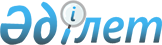 О внесении изменений в решение Кызылординского городского маслихата от 24 декабря 2015 года № 51/2 "О городском бюджете на 2016-2018 годы"
					
			С истёкшим сроком
			
			
		
					Решение Кызылординского городского маслихата от 07 июня 2016 года № 15-3/1. Зарегистрировано Департаментом юстиции Кызылординской области 10 июня 2016 года № 5533. Прекращено действие в связи с истечением срока      В соответствии с Кодексом Республики Казахстан от 4 декабря 2008 года "Бюджетный кодекс Республики Казахстан", Законом Республики Казахстан от 23 января 2001 года "О местном государственном управлении и самоуправлении в Республике Казахстан" Кызылординский городской маслихат РЕШИЛ:

      1. Внести в решение Кызылординского городcкого маслихата от 24 декабря 2015 года № 51/2 "О городском бюджете на 2016-2018 годы" (зарегистрировано в Реестре государственной регистрации нормативных правовых актов за №5288, опубликовано в газетах 6 января 2016 года за № 01-02 (1219-1220) "Ақмешіт Ақшамы", 6-12 января 2016 года за №53 (1308) "Кызылорда таймс") следующие изменения:

      подпункт 1) пункта 1 указанного решения изложить в новой редакции:

      "1) доходы – 38 992 995,8 тысяч тенге, в том числе:

      налоговые поступления – 15 886 638 тысяч тенге;

      неналоговые поступления – 232 186 тысяч тенге;

      поступления от продажи основного капитала – 112 322 тысяч тенге;

      поступления трансфертов – 22 761 849,8 тысяч тенге;"

      подпункт 2) пункта 1 указанного решения изложить в новой редакции:

      "2) затраты – 38 447 156,3 тысяч тенге;"

      подпункт 5) пункта 1 указанного решения изложить в новой редакции:

      "5) дефицит (профицит) бюджета – 529 001,5 тысяч тенге;"

      подпункт 6) пункта 1 указанного решения изложить в новой редакции:

      "6) финансирование дефицита (использование профицита) бюджета - -529 001,5 тысяч тенге;

      поступление займов – 25 452 тысяч тенге;

      погашение займов – 1 077 850 тысяч тенге;

      используемые остатки бюджетных средств – 523 396,5 тысяч тенге;

      остатки бюджетных средств – 523 396,5 тысяч тенге;"

      пункт 3 указанного решения изложить в новой редакции:

      "3. Утвердить резерв местного исполнительного органа в сумме 92 042 тысяч тенге.";

      приложения 1, 4 указанного решения изложить в новой редакции согласно приложениям 1, 2 к настоящему решению.

      2. Настоящее решение вводится в действие со дня первого официального опубликования и распространяется на отношения возникшие с 1 января 2016 года.

 Городской бюджет на 2016 год Объем расходов на 2016 год по бюджетным программам поселков, сельских округов      Расшифровка аббревиатур:

      КБК – код бюджетной классификации

      с/о – сельский округ 


					© 2012. РГП на ПХВ «Институт законодательства и правовой информации Республики Казахстан» Министерства юстиции Республики Казахстан
				
      Секретарь Кызылординского

      городского маслихата,

      председатель внеочередной

      ІІІ сессии Кызылординского

      городского маслихата

      Р. БУХАНОВА
Приложение 1
к решению городского маслихата
от 7 июня 2016 года № 15-3/1Приложение 1
к решению городского маслихата
от 24 декабря 2015 года № 51/2Категория

Категория

Категория

Категория

Категория

Категория

Сумма, тысяч тенге

 

Класс

Класс

Класс

Класс

Класс

Сумма, тысяч тенге

 

Подкласс

Подкласс

Подкласс

Подкласс

Сумма, тысяч тенге

 

Специфика

Специфика

Специфика

Сумма, тысяч тенге

 

Наименование

Наименование

1

2

3

4

5

5

6

1. Доход

1. Доход

38 992 995,8

1

Налоговые поступления

Налоговые поступления

15 886 638,0

01

Подоходный налог

Подоходный налог

6 487 333,0

2

Индивидуальный подоходный налог

Индивидуальный подоходный налог

6 487 333,0

01

Индивидуальный подоходный налог с доходов, облагаемых у источника выплаты

Индивидуальный подоходный налог с доходов, облагаемых у источника выплаты

5 936 983,0

02

Индивидуальный подоходный налог с доходов, не облагаемых у источника выплаты

Индивидуальный подоходный налог с доходов, не облагаемых у источника выплаты

550 350,0

03

Социальный налог

Социальный налог

6 020 339,0

1

Социальный налог

Социальный налог

6 020 339,0

01

Социальный налог

Социальный налог

6 020 339,0

04

Hалоги на собственность

Hалоги на собственность

2 392 958,0

1

Hалоги на имущество

Hалоги на имущество

1 541 864,0

01

Налог на имущество юридических лиц и индивидуальных предпринимателей

Налог на имущество юридических лиц и индивидуальных предпринимателей

1 466 864,0

02

Hалог на имущество физических лиц

Hалог на имущество физических лиц

75 000,0

3

Земельный налог

Земельный налог

245 000,0

02

Земельный налог с физических лиц на земли населенных пунктов

Земельный налог с физических лиц на земли населенных пунктов

30 000,0

09

Земельный налог, за исключением земельного налога с физических лиц на земли населенных пунктов

Земельный налог, за исключением земельного налога с физических лиц на земли населенных пунктов

215 000,0

4

Hалог на транспортные средства

Hалог на транспортные средства

605 617,0

01

Hалог на транспортные средства с юридических лиц

Hалог на транспортные средства с юридических лиц

191 574,0

02

Hалог на транспортные средства с физических лиц

Hалог на транспортные средства с физических лиц

414 043,0

5

Единый земельный налог

Единый земельный налог

477,0

01

Единый земельный налог

Единый земельный налог

477,0

05

Внутренние налоги на товары, работы и услуги

Внутренние налоги на товары, работы и услуги

434 741,0

2

Акцизы

Акцизы

90 000,0

84

Бензин (за исключением авиационногоҢ и дизельное топливо, произведенных на территории Республики Казахстан

Бензин (за исключением авиационногоҢ и дизельное топливо, произведенных на территории Республики Казахстан

90 000,0

3

Поступления за использование природных и других ресурсов

Поступления за использование природных и других ресурсов

35 865,0

15

Плата за пользование земельными участками

Плата за пользование земельными участками

35 865,0

4

Сборы за ведение предпринимательской и профессиональной деятельности

Сборы за ведение предпринимательской и профессиональной деятельности

286 876,0

02

Лицензионный сбор за право занятия отдельными видами деятельности

Лицензионный сбор за право занятия отдельными видами деятельности

100 000,0

04

Сбор с аукционов

Сбор с аукционов

600,0

25

Плата за размещение наружной (визуальной) рекламы на открытом пространстве за пределами помещений в городе областного значения и на транспортных средствах, зарегистрированных в городе областного значения, за исключением платы за размещение наружной (визуальной) рекламы на объектах стационарного размещения рекламы в полосе отвода автомобильных дорог общего пользования районного значения, на открытом пространстве за пределами помещений в городе районного значения, селе, поселке и на транспортных средствах, зарегистрированных в районе

Плата за размещение наружной (визуальной) рекламы на открытом пространстве за пределами помещений в городе областного значения и на транспортных средствах, зарегистрированных в городе областного значения, за исключением платы за размещение наружной (визуальной) рекламы на объектах стационарного размещения рекламы в полосе отвода автомобильных дорог общего пользования районного значения, на открытом пространстве за пределами помещений в городе районного значения, селе, поселке и на транспортных средствах, зарегистрированных в районе

75 276,0

29

Регистрационный сбор, зачисляемый в местный бюджет

Регистрационный сбор, зачисляемый в местный бюджет

111 000,0

5

Налог на игорный бизнес

Налог на игорный бизнес

22 000,0

02

Фиксированный налог

Фиксированный налог

22 000,0

08

Обязательные платежи, взимаемые за совершение юридически значимых действий и (или) выдачу документов уполномоченными на то государственными органами или должностными лицами

Обязательные платежи, взимаемые за совершение юридически значимых действий и (или) выдачу документов уполномоченными на то государственными органами или должностными лицами

551 267,0

1

Государственная пошлина

Государственная пошлина

551 267,0

26

Государственная пошлина, зачисляемая в местный бюджет

Государственная пошлина, зачисляемая в местный бюджет

551 267,0

2

Неналоговые поступления

Неналоговые поступления

232 186,0

01

Доходы от государственной собственности

Доходы от государственной собственности

43 199,0

1

Поступления части чистого дохода государственных предприятий

Поступления части чистого дохода государственных предприятий

6 476,0

02

Поступления части чистого дохода коммунальных государственных предприятий

Поступления части чистого дохода коммунальных государственных предприятий

6 476,0

5

Доходы от аренды имущества, находящегося в государственной собственности

Доходы от аренды имущества, находящегося в государственной собственности

35 520,0

08

Доходы от аренды имущества, находящегося в коммунальной собственности района (города областного значения), за исключением доходов от аренды имущества коммунальной собственности района (города областного значения), находящегося в управлении акимов города районного значения, села, поселка, сельского округа

Доходы от аренды имущества, находящегося в коммунальной собственности района (города областного значения), за исключением доходов от аренды имущества коммунальной собственности района (города областного значения), находящегося в управлении акимов города районного значения, села, поселка, сельского округа

14 821,0

09

Доходы от аренды жилищ из жилищного фонда, находящегося в коммунальной собственности района (города областного значения), за исключением доходов от аренды государственного имущества, находящегося в управлении акимов города районного значения, села, поселка, сельского округа

Доходы от аренды жилищ из жилищного фонда, находящегося в коммунальной собственности района (города областного значения), за исключением доходов от аренды государственного имущества, находящегося в управлении акимов города районного значения, села, поселка, сельского округа

20 699,0

7

Вознаграждения по кредитам, выданным из государственного бюджета

Вознаграждения по кредитам, выданным из государственного бюджета

1 203,0

03

Вознаграждения по бюджетным кредитам, выданным из областного бюджета местным исполнительным органам районов (городов областного значения)

Вознаграждения по бюджетным кредитам, выданным из областного бюджета местным исполнительным органам районов (городов областного значения)

0,0

06

Вознаграждения по бюджетным кредитам, выданным из местного бюджета специализированным организациям

Вознаграждения по бюджетным кредитам, выданным из местного бюджета специализированным организациям

1 192,0

13

Вознаграждения по бюджетным кредитам, выданным из местного бюджета физическим лицам

Вознаграждения по бюджетным кредитам, выданным из местного бюджета физическим лицам

11,0

02

Поступления от реализации товаров (работ, услуг) государственными учреждениями, финансируемыми из государственного бюджета

Поступления от реализации товаров (работ, услуг) государственными учреждениями, финансируемыми из государственного бюджета

156,0

1

Поступления от реализации товаров (работ, услуг) государственными учреждениями, финансируемыми из государственного бюджета

Поступления от реализации товаров (работ, услуг) государственными учреждениями, финансируемыми из государственного бюджета

156,0

02

Поступления от реализации товаров (работ, услуг), предоставляемых государственными учреждениями, финансируемыми из местного бюджета

Поступления от реализации товаров (работ, услуг), предоставляемых государственными учреждениями, финансируемыми из местного бюджета

156,0

03

Поступления денег от проведения государственных закупок, организуемых государственными учреждениями, финансируемыми из государственного бюджета

Поступления денег от проведения государственных закупок, организуемых государственными учреждениями, финансируемыми из государственного бюджета

55,0

1

Поступления денег от проведения государственных закупок, организуемых государственными учреждениями, финансируемыми из государственного бюджета

Поступления денег от проведения государственных закупок, организуемых государственными учреждениями, финансируемыми из государственного бюджета

55,0

02

Поступления денег от проведения государственных закупок, организуемых государственными учреждениями, финансируемыми из местного бюджета

Поступления денег от проведения государственных закупок, организуемых государственными учреждениями, финансируемыми из местного бюджета

55,0

04

Штрафы, пени, санкции, взыскания, налагаемые государственными учреждениями, финансируемыми из государственного бюджета, а также содержащимися и финансируемыми из бюджета (сметы расходов) Национального Банка Республики Казахстан 

Штрафы, пени, санкции, взыскания, налагаемые государственными учреждениями, финансируемыми из государственного бюджета, а также содержащимися и финансируемыми из бюджета (сметы расходов) Национального Банка Республики Казахстан 

38 842,0

1

Штрафы, пени, санкции, взыскания, налагаемые государственными учреждениями, финансируемыми из государственного бюджета, а также содержащимися и финансируемыми из бюджета (сметы расходов) Национального Банка Республики Казахстан, за исключением поступлений от организаций нефтяного сектора 

Штрафы, пени, санкции, взыскания, налагаемые государственными учреждениями, финансируемыми из государственного бюджета, а также содержащимися и финансируемыми из бюджета (сметы расходов) Национального Банка Республики Казахстан, за исключением поступлений от организаций нефтяного сектора 

38 842,0

14

Прочие штрафы, пени, санкции, взыскания, налагаемые государственными учреждениями, финансируемыми из местного бюджета

Прочие штрафы, пени, санкции, взыскания, налагаемые государственными учреждениями, финансируемыми из местного бюджета

38 783,0

18

Штрафы, пени, санкции, взыскания по бюджетным кредитам (займам), выданным из местного бюджета специализированным организациям, физическим лицам

Штрафы, пени, санкции, взыскания по бюджетным кредитам (займам), выданным из местного бюджета специализированным организациям, физическим лицам

59,0

06

Прочие неналоговые поступления

Прочие неналоговые поступления

149 934,0

1

Прочие неналоговые поступления

Прочие неналоговые поступления

149 934,0

05

Поступления дебиторской, депонентской задолженности государственных учреждений, финансируемых из местного бюджета

Поступления дебиторской, депонентской задолженности государственных учреждений, финансируемых из местного бюджета

76,0

07

Возврат неиспользованных средств, ранее полученных из местного бюджета

Возврат неиспользованных средств, ранее полученных из местного бюджета

1 827,0

09

Другие неналоговые поступления в местный бюджет

Другие неналоговые поступления в местный бюджет

148 031,0

3

Поступления от продажи основного капитала

Поступления от продажи основного капитала

112 322,0

01

Продажа государственного имущества, закрепленного за государственными учреждениями

Продажа государственного имущества, закрепленного за государственными учреждениями

48 583,0

1

Продажа государственного имущества, закрепленного за государственными учреждениями

Продажа государственного имущества, закрепленного за государственными учреждениями

48 583,0

03

Поступления от продажи гражданам квартир

Поступления от продажи гражданам квартир

48 583,0

03

Продажа земли и нематериальных активов

Продажа земли и нематериальных активов

63 739,0

1

Продажа земли

Продажа земли

54 993,0

01

Поступления от продажи земельных участков

Поступления от продажи земельных участков

54 993,0

2

Продажа нематериальных активов

Продажа нематериальных активов

8 746,0

02

Плата за продажу права аренды земельных участков

Плата за продажу права аренды земельных участков

8 746,0

4

Поступления трансфертов 

Поступления трансфертов 

22 761 849,8

02

Трансферты из вышестоящих органов государственного управления

Трансферты из вышестоящих органов государственного управления

22 761 849,8

2

Трансферты из областного бюджета

Трансферты из областного бюджета

22 761 849,8

01

Целевые текущие трансферты

Целевые текущие трансферты

10 990 011,2

02

Целевые трансферты на развитие

Целевые трансферты на развитие

11 771 838,6

Функциональная группа

Функциональная группа

Функциональная группа

Функциональная группа

Функциональная группа

Функциональная группа

Функциональная подгруппа

Функциональная подгруппа

Функциональная подгруппа

Функциональная подгруппа

Функциональная подгруппа

Администратор бюджетных программ

Администратор бюджетных программ

Администратор бюджетных программ

Администратор бюджетных программ

Бюджетная программа

Бюджетная программа

Бюджетная программа

Подпрограмма

Подпрограмма

Наименование

 РАСХОДЫ

38 447 156,3

01

Государственные услуги общего характера

586 343,1

1

Представительные, исполнительные и другие органы, выполняющие общие функции государственного управления

458 774,1

112

Аппарат маслихата района (города областного значения)

35 980,0

001

Услуги по обеспечению деятельности маслихата района (города областного значения)

35 980,0

011

За счет трансфертов из республиканского бюджета

5 729,0

015

За счет средств местного бюджета

30 251,0

122

Аппарат акима района (города областного значения)

224 090,4

001

Услуги по обеспечению деятельности акима района (города областного значения)

224 090,4

011

За счет трансфертов из республиканского бюджета

41 622,0

015

За счет средств местного бюджета

182 468,4

123

Аппарат акима района в городе, города районного значения, поселка, села, сельского округа

198 703,7

001

Услуги по обеспечению деятельности акима района в городе, города районного значения, поселка, села, сельского округа

198 703,7

011

За счет трансфертов из республиканского бюджета

38 478,0

015

За счет средств местного бюджета

160 225,7

2

Финансовая деятельность

44 776,1

452

Отдел финансов района (города областного значения)

44 776,1

001

Услуги по реализации государственной политики в области исполнения бюджета и управления коммунальной собственностью района (города областного значения)

33 923,1

011

За счет трансфертов из республиканского бюджета

7 932,0

015

За счет средств местного бюджета

25 991,1

003

Проведение оценки имущества в целях налогообложения

8 749,0

010

Приватизация, управление коммунальным имуществом, постприватизационная деятельность и регулирование споров, связанных с этим

2 104,0

5

Планирование и статистическая деятельность

40 069,9

453

Отдел экономики и бюджетного планирования района (города областного значения)

40 069,9

001

Услуги по реализации государственной политики в области формирования и развития экономической политики, системы государственного планирования

40 069,9

011

За счет трансфертов из республиканского бюджета

9 018,0

015

За счет средств местного бюджета

31 051,9

9

Прочие государственные услуги общего характера

42 723,0

490

Отдел коммунального хозяйства, пассажирского транспорта и автомобильных дорог района (города областного значения)

23 587,0

001

Услуги по реализации государственной политики на местном уровне в области коммунального хозяйства, пассажирского транспорта и автомобильных дорог 

23 087,0

011

За счет трансфертов из республиканского бюджета

4 978,0

015

За счет средств местного бюджета

18 109,0

003

Капитальные расходы государственного органа 

500,0

493

Отдел предпринимательства, промышленности и туризма района (города областного значения)

19 136,0

001

Услуги по реализации государственной политики на местном уровне в области развития предпринимательства, промышленности и туризма

19 136,0

011

За счет трансфертов из республиканского бюджета

3 789,0

015

За счет средств местного бюджета

15 347,0

02

Оборона

7 553,0

1

Военные нужды

7 553,0

122

Аппарат акима района (города областного значения)

7 553,0

005

Мероприятия в рамках исполнения всеобщей воинской обязанности

7 553,0

011

За счет трансфертов из республиканского бюджета

1 681,0

015

За счет средств местного бюджета

5 872,0

03

Общественный порядок, безопасность, правовая, судебная, уголовно-исполнительная деятельность

117 549,0

03

6

Уголовно-исполнительная система

10 815,0

6

451

Отдел занятости и социальных программ района (города областного значения)

10 815,0

451

039

Организация и осуществление социальной адаптации и реабилитации лиц, отбывших уголовные наказания

10 815,0

011

За счет трансфертов из республиканского бюджета

1 673,0

015

За счет средств местного бюджета

9 142,0

9

Прочие услуги в области общественного порядка и безопасности

106 734,0

490

Отдел коммунального хозяйства, пассажирского транспорта и автомобильных дорог района (города областного значения)

80 499,0

021

Обеспечение безопасности дорожного движения в населенных пунктах

80 499,0

499

Отдел регистрации актов гражданского состояния района (города областного значения)

26 235,0

001

Услуги по реализации государственной политики на местном уровне в области регистрации актов гражданского состояния

26 235,0

011

За счет трансфертов из республиканского бюджета

13 902,0

015

За счет средств местного бюджета

12 333,0

04

Образование

15 709 982,8

1

Дошкольное воспитание и обучение

4 045 700,7

123

Аппарат акима района в городе, города районного значения, поселка, села, сельского округа

618 114,0

004

Обеспечение деятельности организаций дошкольного воспитания и обучения

412 733,0

011

За счет трансфертов из республиканского бюджета

63 129,0

015

За счет средств местного бюджета

349 604,0

041

Реализация государственного образовательного заказа в дошкольных организациях образования

205 381,0

011

За счет трансфертов из республиканского бюджета

165 071,0

015

За счет средств местного бюджета

40 310,0

464

Отдел образования района (города областного значения)

3 427 586,7

009

Обеспечение деятельности организаций дошкольного воспитания и обучения

940 084,0

011

За счет трансфертов из республиканского бюджета

221 386,0

015

За счет средств местного бюджета

718 698,0

040

Реализация государственного образовательного заказа в дошкольных организациях образования

2 487 502,7

011

За счет трансфертов из республиканского бюджета

2 336 211,0

015

За счет средств местного бюджета

151 291,7

2

Начальное, основное среднее и общее среднее образование

11 232 355,6

123

Аппарат акима района в городе, города районного значения, поселка, села, сельского округа

11 815,0

005

Организация бесплатного подвоза учащихся до школы и обратно в сельской местности

11 815,0

011

За счет трансфертов из республиканского бюджета

714,0

015

За счет средств местного бюджета

11 101,0

464

Отдел образования района (города областного значения)

11 220 540,6

003

Общеобразовательное обучение

10 872 843,6

011

За счет трансфертов из республиканского бюджета

3 031 634,0

015

За счет средств местного бюджета

7 841 209,6

006

Дополнительное образование для детей

206 007,0

011

За счет трансфертов из республиканского бюджета

46 910,0

015

За счет средств местного бюджета

159 097,0

050

Содержание вновь вводимых объектов образования

141 690,0

015

За счет средств местного бюджета

141 690,0

9

Прочие услуги в области образования

431 926,5

464

Отдел образования района (города областного значения)

431 926,5

001

Услуги по реализации государственной политики на местном уровне в области образования

38 866,0

011

За счет трансфертов из республиканского бюджета

6 652,0

015

За счет средств местного бюджета

32 214,0

004

Информатизация системы образования в государственных учреждениях образования района (города областного значения)

5 852,0

015

За счет средств местного бюджета

5 852,0

005

Приобретение и доставка учебников, учебно-методических комплексов для государственных учреждений образования района (города областного значения)

236 235,0

011

За счет трансфертов из республиканского бюджета

0,0

015

За счет средств местного бюджета

236 235,0

015

Ежемесячная выплата денежных средств опекунам (попечителям) на содержание ребенка-сироты (детей-сирот), и ребенка (детей), оставшегося без попечения родителей

76 865,0

011

За счет трансфертов из республиканского бюджета

0,0

015

За счет средств местного бюджета

76 865,0

022

Выплата единовременных денежных средств казахстанским гражданам, усыновившим (удочерившим) ребенка (детей)-сироту и ребенка (детей), оставшегося без попечения родителей

1 040,0

011

За счет трансфертов из республиканского бюджета

0,0

015

За счет средств местного бюджета

1 040,0

029

Обследование психического здоровья детей и подростков и оказание психолого-медико-педагогической консультативной помощи населению

50 152,0

011

За счет трансфертов из республиканского бюджета

13 442,0

015

За счет средств местного бюджета

36 710,0

067

Капитальные расходы подведомственных государственных учреждений и организаций

22 916,5

011

За счет трансфертов из республиканского бюджета

0,0

015

За счет средств местного бюджета

22 916,5

05

Здравоохранение

207,0

9

Прочие услуги в области здравоохранения

207,0

123

Аппарат акима района в городе, города районного значения, поселка, села, сельского округа

207,0

002

Организация в экстренных случаях доставки тяжелобольных людей до ближайшей организации здравоохранения, оказывающей врачебную помощь

207,0

015

За счет средств местного бюджета

207,0

06

Социальная помощь и социальное обеспечение

1 664 850,0

1

Социальное обеспечение

343 049,0

451

Отдел занятости и социальных программ района (города областного значения)

300 108,0

005

Государственная адресная социальная помощь

15 840,0

011

За счет трансфертов из республиканского бюджета

0,0

015

За счет средств местного бюджета

15 840,0

016

Государственные пособия на детей до 18 лет

265 300,0

011

За счет трансфертов из республиканского бюджета

0,0

015

За счет средств местного бюджета

265 300,0

025

Внедрение обусловленной денежной помощи по проекту Өрлеу

18 968,0

011

За счет трансфертов из республиканского бюджета

11 888,0

015

За счет средств местного бюджета

7 080,0

464

Отдел образования района (города областного значения)

42 941,0

030

Содержание ребенка (детей), переданного патронатным воспитателям

42 941,0

015

За счет средств местного бюджета

42 941,0

2

Социальная помощь

1 078 506,0

123

Аппарат акима района в городе, города районного значения, поселка, села, сельского округа

12 991,0

003

Оказание социальной помощи нуждающимся гражданам на дому

12 991,0

011

За счет трансфертов из республиканского бюджета

4 273,0

015

За счет средств местного бюджета

8 718,0

451

Отдел занятости и социальных программ района (города областного значения)

987 608,0

002

Программа занятости

134 334,0

011

За счет трансфертов из республиканского бюджета

0,0

100

Общественные работы

127 502,0

101

Профессиональная подготовка и переподготовка безработных

5 142,0

102

Дополнительные меры по социальной защите граждан в сфере занятости населения

1 690,0

004

Оказание социальной помощи на приобретение топлива специалистам здравоохранения, образования, социального обеспечения, культуры, спорта и ветеринарии в сельской местности в соответствии с законодательством Республики Казахстан

5 692,0

011

За счет трансфертов из республиканского бюджета

0,0

015

За счет средств местного бюджета

5 692,0

006

Оказание жилищной помощи

163 681,0

011

За счет трансфертов из республиканского бюджета

0,0

015

За счет средств местного бюджета

163 681,0

007

Социальная помощь отдельным категориям нуждающихся граждан по решениям местных представительных органов

357 861,0

028

За счет трансфертов из областного бюджета

301 705,0

029

За счет средств бюджета района (города областного значения)

56 156,0

009

Социальная поддержка граждан, награжденных от 26 июля 1999 года орденами "Отан", "Данк", удостоенных высокого звания "Халық Қағарманы", почетных званий республики

1 646,0

010

Материальное обеспечение детей-инвалидов, воспитывающихся и обучающихся на дому

9 617,0

011

За счет трансфертов из республиканского бюджета

0,0

015

За счет средств местного бюджета

9 617,0

013

Социальная адаптация лиц, не имеющих определенного местожительства

65 368,0

011

За счет трансфертов из республиканского бюджета

12 092,0

015

За счет средств местного бюджета

53 276,0

014

Оказание социальной помощи нуждающимся гражданам на дому

68 596,0

011

За счет трансфертов из республиканского бюджета

20 587,0

015

За счет средств местного бюджета

48 009,0

015

Территориальные центры социального обслуживания пенсионеров и инвалидов

42 212,0

011

За счет трансфертов из республиканского бюджета

9 493,0

015

За счет средств местного бюджета

32 719,0

017

Обеспечение нуждающихся инвалидов обязательными гигиеническими средствами и предоставление услуг специалистами жестового языка, индивидуальными помощниками в соответствии с индивидуальной программой реабилитации инвалида

130 307,0

015

Реализация программы за счет средств местного бюджета

130 307,0

023

Обеспечение деятельности центров занятости населения

8 294,0

011

За счет трансфертов из республиканского бюджета

2 033,0

015

За счет средств местного бюджета

6 261,0

464

Отдел образования района (города областного значения)

77 907,0

008

Социальная поддержка обучающихся и воспитанников организаций образования очной формы обучения в виде льготного проезда на общественном транспорте (кроме такси) по решению местных представительных органов

77 907,0

9

Прочие услуги в области социальной помощи и социального обеспечения

243 295,0

123

Аппарат акима района в городе, города районного значения, поселка, села, сельского округа

33 025,0

026

Обеспечение занятости населения на местном уровне

33 025,0

451

Отдел занятости и социальных программ района (города областного значения)

204 409,0

001

Услуги по реализации государственной политики на местном уровне в области обеспечения занятости и реализации социальных программ для населения

120 382,0

011

За счет трансфертов из республиканского бюджета

21 579,0

015

За счет средств местного бюджета

98 803,0

011

Оплата услуг по зачислению, выплате и доставке пособий и других социальных выплат

4 628,0

015

За счет средств местного бюджета

4 628,0

050

Реализация Плана мероприятий по обеспечению прав и улучшению качества жизни инвалидов в Республике Казахстан на 2012 – 2018 годы

75 825,0

011

За счет трансфертов из республиканского бюджета

70 880,0

015

За счет средств местного бюджета

4 945,0

067

Капитальные расходы подведомственных государственных учреждений и организаций

3 574,0

011

За счет трансфертов из республиканского бюджета

0,0

015

За счет средств местного бюджета

3 574,0

490

Отдел коммунального хозяйства, пассажирского транспорта и автомобильных дорог района (города областного значения)

5 861,0

050

Реализация Плана мероприятий по обеспечению прав и улучшению качества жизни инвалидов в Республике Казахстан на 2012 – 2018 годы

5 861,0

011

За счет трансфертов из республиканского бюджета

3 516,0

015

За счет средств местного бюджета

2 345,0

07

Жилищно-коммунальное хозяйство

12 077 993,4

1

Жилищное хозяйство

9 871 234,4

464

Отдел образования района (города областного значения)

43455

026

Ремонт объектов в рамках развития городов и сельских населенных пунктов по Дорожной карте занятости 2020

43455

015

За счет средств местного бюджета

43 455,0

467

Отдел строительства района (города областного значения)

9 553 432,4

003

Проектирование и (или) строительство, реконструкция жилья коммунального жилищного фонда

654 682,4

015

За счет средств местного бюджета

654 682,4

004

Проектирование, развитие и (или) обустройство инженерно-коммуникационной инфраструктуры

8 898 750,0

011

За счет трансфертов из республиканского бюджета

45 433,0

015

За счет средств местного бюджета

1 286 108,0

032

За счет целевого трансферта из Национального фонда Республики Казахстан

7 567 209,0

487

Отдел жилищно-коммунального хозяйства и жилищной инспекции района (города областного значения)

274 347,0

001

Услуги по реализации государственной политики на местном уровне в области жилищно-коммунального хозяйства и жилищного фонда

69 936,0

011

За счет трансфертов из республиканского бюджета

10 819,0

015

За счет средств местного бюджета

59 117,0

004

Изъятие, в том числе путем выкупа земельных участков для государственных надобностей и связанное с этим отчуждение недвижимого имущества

48 641,0

011

За счет трансфертов из республиканского бюджета

0,0

015

За счет средств местного бюджета

48 641,0

005

Организация сохранения государственного жилищного фонда

0,0

006

Обеспечение жильем отдельных категорий граждан

1 374,0

053

Кредитование на реконструкцию и строительство систем тепло-водоснабжения и водоотведения

0

015

За счет средств местного бюджета

0,0

033

За счет кредитования из средств целевого трансферта из Национального фонда Республики Казахстан

0,0

054

Увеличение уставного капитала субъектов квазигосударственного сектора в рамках содействия устойчивому развитию и росту Республики Казахстан

154 396,0

015

За счет средств местного бюджета

154 396,0

2

Коммунальное хозяйство

177675

467

Отдел строительства района (города областного значения)

152280

006

Развитие системы водоснабжения и водоотведения 

47 280,0

011

За счет трансфертов из республиканского бюджета

0,0

015

За счет средств местного бюджета

47 280,0

007

Развитие благоустройства городов и населенных пунктов

105 000,0

011

За счет трансфертов из республиканского бюджета

0,0

015

За счет средств местного бюджета

105 000,0

487

Отдел жилищно-коммунального хозяйства и жилищной инспекции района (города областного значения)

23 023,0

016

Функционирование системы водоснабжения и водоотведения

23 023,0

490

Отдел коммунального хозяйства, пассажирского транспорта и автомобильных дорог района (города областного значения)

2 372,0

028

Развитие коммунального хозяйства

2 372,0

011

За счет трансфертов из республиканского бюджета

0,0

015

За счет средств местного бюджета

2 372,0

3

Благоустройство населенных пунктов

2 029 084,0

123

Аппарат акима района в городе, города районного значения, поселка, села, сельского округа

60 693,0

008

Освещение улиц населенных пунктов

24 198,0

015

За счет средств местного бюджета

24 198,0

009

Обеспечение санитарии населенных пунктов

33 850,0

015

За счет средств местного бюджета

33 850,0

011

Благоустройство и озеленение населенных пунктов

2 645,0

015

За счет средств местного бюджета

2 645,0

487

Отдел жилищно-коммунального хозяйства и жилищной инспекции района (города областного значения)

1 943 617,0

017

Обеспечение санитарии населенных пунктов

553 586,0

025

Освещение улиц в населенных пунктах

144 927,0

030

Благоустройство и озеленение населенных пунктов

1 236 068,0

011

За счет трансфертов из республиканского бюджета

332 655,2

015

За счет средств местного бюджета

903 412,8

031

Содержание мест захоронений и захоронение безродных

9 036,0

490

Отдел коммунального хозяйства, пассажирского транспорта и автомобильных дорог района (города областного значения)

24774

015

Освещение улиц в населенных пунктах

4 274,0

018

Благоустройство и озеленение населенных пунктов

20 500,0

08

Культура, спорт, туризм и информационное пространство

673 669,1

1

Деятельность в области культуры

266 693,0

123

Аппарат акима района в городе, города районного значения, поселка, села, сельского округа

124 028,0

006

Поддержка культурно-досуговой работы на местном уровне

124 028,0

011

За счет трансфертов из республиканского бюджета

29 718,0

015

За счет средств местного бюджета

94 310,0

455

Отдел культуры и развития языков района (города областного значения)

142665

003

Поддержка культурно-досуговой работы

142665

011

За счет трансфертов из республиканского бюджета

42 339,0

015

За счет средств местного бюджета

100 326,0

2

Спорт

189 303,9

123

Аппарат акима района в городе, города районного значения, поселка, села, сельского округа

1 080,0

028

Реализация физкультурно-оздоровительных и спортивных мероприятий на местном уровне

1 080,0

015

За счет средств местного бюджета

1 080,0

465

Отдел физической культуры и спорта района (города областного значения)

188 223,9

001

Услуги по реализации государственной политики на местном уровне в сфере физической культуры и спорта

36 568,9

011

За счет трансфертов из республиканского бюджета

4 698,0

015

За счет средств местного бюджета

31 870,9

005

Развитие массового спорта и национальных видов спорта 

123 497,0

011

За счет трансфертов из республиканского бюджета

11 582,0

015

За счет средств местного бюджета

111 915,0

006

Проведение спортивных соревнований на районном (города областного значения) уровне

6 403,0

015

За счет средств местного бюджета

6 403,0

007

Подготовка и участие членов сборных команд района (города областного значения) по различным видам спорта на областных спортивных соревнованиях

21 755,0

015

За счет средств местного бюджета

21 755,0

3

Информационное пространство

153993

455

Отдел культуры и развития языков района (города областного значения)

100088

006

Функционирование районных (городских) библиотек

98444

011

За счет трансфертов из республиканского бюджета

33 218,0

015

За счет средств местного бюджета

65 226,0

007

Развитие государственного языка и других языков народа Казахстана

1 644,0

015

За счет средств местного бюджета

1 644,0

456

Отдел внутренней политики района (города областного значения)

53 905,0

002

Услуги по проведению государственной информационной политики

53 905,0

015

За счет средств местного бюджета

53 905,0

9

Прочие услуги по организации культуры, спорта, туризма и информационного пространства

63 679,2

455

Отдел культуры и развития языков района (города областного значения)

17 421,0

001

Услуги по реализации государственной политики на местном уровне в области развития языков и культуры

17 421,0

011

За счет трансфертов из республиканского бюджета

3 314,0

015

За счет средств местного бюджета

14 107,0

456

Отдел внутренней политики района (города областного значения)

46258,2

001

Услуги по реализации государственной политики на местном уровне в области информации, укрепления государственности и формирования социального оптимизма граждан

31674,2

011

За счет трансфертов из республиканского бюджета

3 664,0

015

За счет средств местного бюджета

28 010,2

003

Реализация мероприятий в сфере молодежной политики

14 584,0

015

За счет средств местного бюджета

14 584,0

10

Сельское, водное, лесное, рыбное хозяйство, особо охраняемые природные территории, охрана окружающей среды и животного мира, земельные отношения

168 118,4

1

Сельское хозяйство

90 746,4

462

Отдел сельского хозяйства района (города областного значения)

33 557,6

001

Услуги по реализации государственной политики на местном уровне в сфере сельского хозяйства 

22915,6

011

За счет трансфертов из республиканского бюджета

4 524,0

015

За счет средств местного бюджета

18 391,6

099

Реализация мер по оказанию социальной поддержки специалистов 

10 642,0

473

Отдел ветеринарии района (города областного значения)

57 188,8

001

Услуги по реализации государственной политики на местном уровне в сфере ветеринарии 

23 960,8

011

За счет трансфертов из республиканского бюджета

15 134,0

015

За счет средств местного бюджета

8 826,8

006

Организация санитарного убоя больных животных

695,0

011

За счет трансфертов из республиканского бюджета

0,0

015

За счет средств местного бюджета

695,0

007

Организация отлова и уничтожения бродячих собак и кошек

22 765,0

011

За счет трансфертов из республиканского бюджета

0,0

015

За счет средств местного бюджета

22 765,0

008

Возмещение владельцам стоимости изымаемых и уничтожаемых больных животных, продуктов и сырья животного происхождения

5 203,0

011

За счет трансфертов из республиканского бюджета

0,0

015

За счет средств местного бюджета

5 203,0

009

Проведение ветеринарных мероприятий по энзоотическим болезням животных

3 065,0

011

За счет трансфертов из республиканского бюджета

0,0

015

За счет средств местного бюджета

3 065,0

010

Проведение мероприятий по идентификации сельскохозяйственных животных 

1 500,0

011

За счет трансфертов из республиканского бюджета

0,0

015

За счет средств местного бюджета

1 500,0

6

Земельные отношения

39 647,0

463

Отдел земельных отношений района (города областного значения)

39 647,0

001

Услуги по реализации государственной политики в области регулирования земельных отношений на территории района (города областного значения)

39 647,0

011

За счет трансфертов из республиканского бюджета

9 055,0

015

За счет средств местного бюджета

30 592,0

9

Прочие услуги в области сельского, водного, лесного, рыбного хозяйства, охраны окружающей среды и земельных отношений

37 725,0

473

Отдел ветеринарии района (города областного значения)

37 725,0

011

Проведение противоэпизоотических мероприятий

37 725,0

11

Промышленность, архитектурная, градостроительная и строительная деятельность

102 951,0

2

Архитектурная, градостроительная и строительная деятельность

102 951,0

467

Отдел строительства района (города областного значения)

46 369,0

001

Услуги по реализации государственной политики на местном уровне в области строительства

46 369,0

011

За счет трансфертов из республиканского бюджета

5 466,0

015

За счет средств местного бюджета

40 903,0

468

Отдел архитектуры и градостроительства района (города областного значения)

56582

001

Услуги по реализации государственной политики в области архитектуры и градостроительства на местном уровне 

39258

011

За счет трансфертов из республиканского бюджета

10 405,0

015

За счет средств местного бюджета

28 853,0

003

Разработка схем градостроительного развития территории района и генеральных планов населенных пунктов

17 324,0

011

За счет трансфертов из республиканского бюджета

0,0

015

За счет средств местного бюджета

17 324,0

12

Транспорт и коммуникации

3025251

1

Автомобильный транспорт

3025251

123

Аппарат акима района в городе, города районного значения, поселка, села, сельского округа

20000

045

Капитальный и средний ремонт автомобильных дорог улиц населенных пунктов

20 000,0

011

За счет трансфертов из республиканского бюджета

0,0

015

За счет средств местного бюджета

20 000,0

490

Отдел коммунального хозяйства, пассажирского транспорта и автомобильных дорог района (города областного значения)

3005251

022

Развитие транспортной инфраструктуры

2257150

015

За счет средств местного бюджета

2 257 150,0

023

Обеспечение функционирования автомобильных дорог

748 101,0

13

Прочие

112 889,0

3

Поддержка предпринимательской деятельности и защита конкуренции

970,0

493

Отдел предпринимательства, промышленности и туризма района (города областного значения)

970,0

006

Поддержка предпринимательской деятельности

970,0

015

За счет средств местного бюджета

970,0

9

Прочие

111919

123

Аппарат акима района в городе, города районного значения, поселка, села, сельского округа

19877

040

Реализация мер по содействию экономическому развитию регионов в рамках Программы "Развитие регионов" 

19 877,0

011

За счет трансфертов из республиканского бюджета

0,0

015

За счет средств местного бюджета

19 877,0

452

Отдел финансов района (города областного значения)

92042

012

Резерв местного исполнительного органа района (города областного значения)

92042

100

Чрезвычайный резерв местного исполнительного органа района (города областного значения) для ликвидации чрезвычайных ситуаций природного и техногенного характера на территории района (города областного значения)

2 572,0

101

Резерв местного исполнительного органа района (города областного значения) на неотложные затраты

5 152,0

102

Резерв местного исполнительного органа района (города областного значения) на исполнение обязательств по решениям судов

84 318,0

14

Обслуживание долга

1203

1

Обслуживание долга

1203

452

Отдел финансов района (города областного значения)

1203

013

Обслуживание долга местных исполнительных органов по выплате вознаграждений и иных платежей по займам из областного бюджета

1 203,0

15

Трансферты

4 198 596,5

1

Трансферты

4 198 596,5

452

Отдел финансов района (города областного значения)

4 198 596,5

006

Возврат неиспользованных (недоиспользованных) целевых трансфертов

110 714,2

007

Бюджетные изъятия

4 019 307,0

024

Целевые текущие трансферты в вышестоящие бюджеты в связи с передачей функций государственных органов из нижестоящего уровня государственного управления в вышестоящий

8 669,5

051

Трансферты органам местного самоуправления

45 001,0

054

Возврат сумм неиспользованных (недоиспользованных) целевых трансфертов, выделенных из республиканского бюджета за счет целевого трансферта из Национального фонда Республики Казахстан

14 904,8

3. Чистое бюджетное кредитование

16838

Бюджетные кредиты

25630

10

Сельское, водное, лесное, рыбное хозяйство, особо охраняемые природные территории, охрана окружающей среды и животного мира, земельные отношения

25630

1

Сельское хозяйство

25630

462

Отдел сельского хозяйства района (города областного значения)

25630

008

Бюджетные кредиты для реализации мер социальной поддержки специалистов

25630

013

За счет кредитов из республиканского бюджета

25 630,0

5

Погашение бюджетных кредитов

8792

01

Погашение бюджетных кредитов

8792

1

Погашение бюджетных кредитов, выданных из государственного бюджета

8792

13

Погашение бюджетных кредитов, выданных из местного бюджета физическим лицам

8 792,0

4. Сальдо по операциям с финансовыми активами

0

Приобретение финансовых активов

0

6

Поступления от продажи финансовых активов государства

5. Дефицит (профицит) бюджета

529001,5

6. Финансирование дефицита (профицита) бюджета

-529001,5

Поступления займов

25452

7

Поступления займов

25452

01

Внутренние государственные займы

25452

2

Договоры займа

25452

03

Займы, получаемые местным исполнительным органом района (города областного значения)

25 452,0

16

Погашение займов

1077850

1

Погашение займов

1077850

452

Отдел финансов района (города областного значения)

1077850

008

Погашение долга местного исполнительного органа перед вышестоящим бюджетом

1 077 850,0

8

Используемые остатки бюджетных средств

523396,5

01

Остатки бюджетных средств

523396,5

1

Свободные остатки бюджетных средств

523396,5

01

Свободные остатки бюджетных средств

523 396,5

2

Остатки бюджетных средств на конец отчетного периода

0,0

01

Остатки бюджетных средств на конец отчетного периода

0,0

Приложение 2
к решению городского маслихата
от 7 июня 2016 года № 15-3/1Приложение 4
к решению городского маслихата
от 24 декабря 2015 года № 51/2№

Наименование

КБК – (123001) Услуги по обеспечению деятельности акима района в городе, города районного значения, поселка,села, сельского округа

КБК – (123002) Организация в экстренных случаях доставки тяжелобольных людей до ближайшей организации здравоохранения, оказывающей врачебную помощь

КБК - (123003) Оказание социальной помощи нуждающимся гражданам на дому

КБК - (123004) Обеспечение деятельности организаций дошкольного воспитания и обучения

КБК – (123005) Организация бесплатного подвоза учащихся до школы и обратно в сельской местности

КБК – (123006) Поддержка культурно-досуговой работы на местном уровне

КБК – (123008) Освещение улиц населенных пунктов

КБК – (123009) Обеспечение санитарии населенных пунктов

КБК – (123011) Благоустройство и озеленение населенных пунктов

КБК - (123026) Обеспечение занятости населения на местном уровне

КБК – (123028) Реализация физкультурно – оздоровительных и спортивных мероприятии на местном уровне

КБК – (123040) Реализация мер по содействию экономическому развитию регионов в рамках Программы "Развитие регионов"

КБК - (123041) Реализация государственного образовательного заказа в дошкольных организациях образования

КБК - (123045) Капитальный и средний ремонт автомобильных дорог улиц населенных пунктов

Всего

1

2

3

4

5

6

7

8

9

10

11

12

13

14

15

16

1

Аппарат акима поселка Тасбугет

32 814

0

7 479

65 733

3 902

28 983

434

27 758

0

6 689

120

103 711

277 623,0

2

Аппарат акима поселка Белкол

21 209

0

1347

54 944

633

8 224

347

699

0

3 344

120

7 317

98 184,0

3

Аппарат акима с/о Акжарма

19 060,0

42

0

0

2380

9 213

2 140

699

0

2 508

120

1 868

0

38 030,0

4

Аппарат акима с/о Аксуат

21 725,7

42

1332

103 353

0

16 539

4 999

699

1 540

3 344

120

3 657

43902

20000

221 252,7

5

Аппарат акима с/о Кызылжарма

26 971,0

42

1371

188 703

0

15 905

4 106

1 199

0

5 016

120

5 764

0

249 197,0

6

Аппарат акима с/о Караултобе

17 304,0

0

1462

0

0

9 300

1330

699

0

2 508

120

1 570

0

34 293,0

7

Аппарат акима с/о Кызылузяк

21 398,0

39

0

0

1469

13 010

2 863

699

117

4 181

120

3 041

0

46 937,0

8

Аппарат акима с/о Косшынырау

21 519,0

0

0

0

1917

14 192

3 787

699

0

4 181

120

2 604

19 512

68 531,0

9

Аппарат акима с/о Талсуат

16 703,0

42

0

0

1514

8 662

4 192

699

988

1 254

120

1 373

30 939

66 486,0

Всего

198 703,7

207

12 991

412 733

11 815

124 028

24 198

33 850

2 645

33 025

1 080

19 877

205 381

20 000

1 100 533,7

